


Summit Realty Group
120 Tustin Ave, #C-1156
Newport Beach, CA  92663

[insert Date][Insert BPO Company]
[Address]
[City, State, Zip Code]Dear :This is to authorize that our Agent, [insert name], can be paid directly from [insert BPO company].  The 1099 must be sent directly to the agent and not the company.

Please contact me if you have any questions.Regards,

           

John F Manno
Managing Partner / Corporate Broker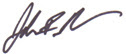 Office: 888-774-1198
Fax: 888-329-8369
CA License # 01247290 / 01945265
CO License # 100018820 / 100018821
NV License # S0068558
TX License # 600244 / 9001636
WA License #18851 / 19140 / 24836
FL License #CQ1042406